Schnupper-MuKi-Paki-KurseAlter:  			von 3 bis 6 JahrenPreis:			€ 20,00 Teilnehmerzahl: 	ab drei KindernWann:			Termine im Jahresprogramm unter www.gottel.deAnmeldung		Schriftliche Anmeldeformular unter www.gottel.deBei uns können schon die Kleinsten das höchste Glück der Erde genießen! Kinder lernen hier spielerisch unter Anleitung den Umgang mit unseren Ponys, machen Gymnastikübungen beim Reiten, und schulen so Balance und Selbstbewusstsein. Die Mamas oder Papas führen die Ponys – eine schöne Art, sportlich gemeinsam die Zeit zu verbringen! Bei gutem Wetter gehen wir durch Wald und Feld spazieren. Wichtig ist, dass das Kind keine Angst vor dem Pony hat und sicher sitzen kann.Damit wir jedem Kind auch ein eigenes Pony zuteilen können, ist eine Anmeldung erforderlich. Gerne möchten wir bereits vor der ersten Stunde einige Informationen loswerden!Gemeinsam putzen und satteln wir unser Pony, das trägt zum gegenseitigen Kennenlernen bei.Aus Sicherheitsgründen benötigt jedes Kind einen splittersicheren und gutsitzenden Reithelm (zu Beginn eignet auch ein gutsitzender Fahrradhelm).Sowohl Eltern als auch Kinder benötigen festes Schuhwerk (Wanderschuhe). Bei Regen findet der Kurs in der Reithalle statt. 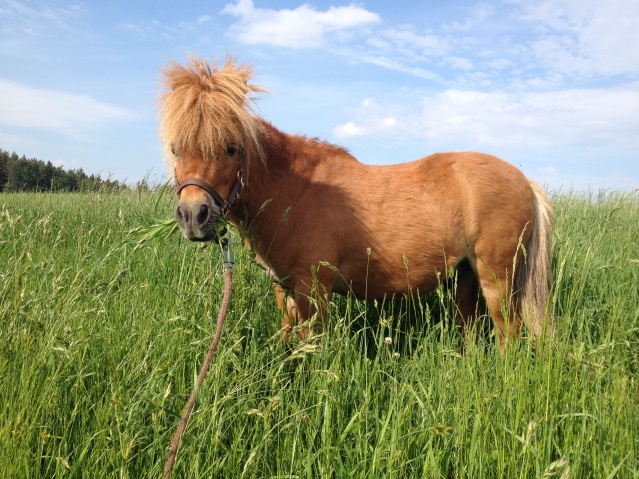 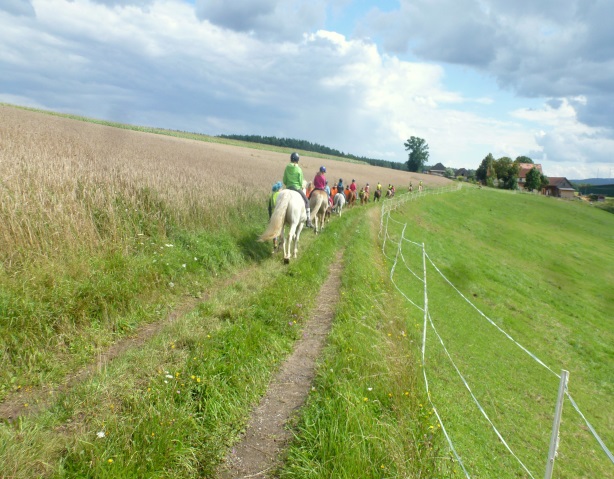 